УДК 633.2.01РАЗРАБОТКА НАУКОЕМКИХ ТЕХНОЛОГИЙ ПРОИЗВОДСТВА ВЫСОКОКАЧЕСТВЕННЫХ КОРМОВ НА ОСНОВЕ ПОЛИВИДОВЫХ, СМЕШАННЫХ И ЧИСТЫХ ПОСЕВОВ СЕЛЬСКОХОЗЯЙСТВЕННЫХ КУЛЬТУРА.Н. Асташов, к. с.-х.н., главный научный сотрудник;Т.В. Родина, старший научный сотрудник;А.З. Багдалова, к.б.н., ведущий научный сотрудник;Г.А. Бочкарева, аспирант, научный сотрудник;Е.С. Курамшина, лаборант-исследователь;М.Г. Дрыгина, лаборант-исследователь.ФГБНУ «Российский научно-исследовательский и проектно-технологический институт сорго и кукурузы», г. Саратов, Россиятел. (8452) 79-49-64, e-mail: rossorgo@yandex.ruНаиболее эффективным способом обогащения кормов белком для КРС является выращивание кормосмесей, в состав которых входит высокобелковая культура амарант. На основании исследований ФГБНУ РосНИИСК «Россорго» разработана ресурсосберегающая технология выращивания одновидовых и поливидовых посевов, состоящих из сорго, суданской травы и амаранта, обеспечивающих получение гарантированного урожая высококачественной зеленой массы. Предлагаемая технология является целенаправленным агротехническим мероприятием, способствующим повышению урожайности, сбора протеина, улучшению качества корма и рациональному использованию почвенного плодородия.Ключевые слова: корма, кормосмеси, сорго, амарант, гербицид, протеин.Основные виды кормов часто не отвечают предъявляемым требованиям, не позволяют сбалансировать кормовые рационы и не покрывают недостаток белка, что приводит к их значительному перерасходу и увеличению себестоимости продукции животноводства [1]. Наиболее эффективным способом обогащения кормов белком для КРС является выращивание кормосмесей, в состав которых входит высокобелковая культура амарант.На основании исследований ФГБНУ РосНИИСК «Россорго» разработана ресурсосберегающая технология выращивания одновидовых и поливидовых посевов, состоящих из сорго, суданской травы и амаранта, обеспечивающих получение гарантированного урожая высококачественной зеленой массы не ниже 7,0 – 8,0 т/га к.е. и содержание в 1 кормовой единице не менее 105 – 110 г переваримого протеина [2]. Многокомпонентные кормосмеси могут использоваться в виде зеленого корма и в качестве сырья для заготовки силоса. Внедрение в производство разработанной ресурсосберегающей технологии выращивания одновидовых и поливидовых посевов кормовых культур способствует созданию прочной кормовой базы для животноводства и повышению эффективности использования пашни [3].Материал и методика. Для посева использовались районированные и перспективные сорта однолетних кормовых культур, включенные в Государственный реестр селекционных достижений, допущенные к использованию в регионе, учреждение-оригинатор – ФГБНУ РосНИИСК «Россорго»: сорго сахарное – Капитал (авт. св-во № 56043), Чайка (патент № 4741), Кумир (патент № 4742), Волжское 51 (св-во № 23103/1777), сорго зерновое – Гелеофор (заявка № 65212/8558139), Волгарь (патент № 0981), Волжское 44 (патент № 5370); сорго-суданковый гибрид – Мелодия (патент № 3748), суданская трава – Амбиция (заявка № 62875/8654490), Аллегория (заявка № 62873/8654489) в поливидовых посевах с амарантом – Полёт (авт. св-во № 46396).Предшественники и место в севообороте. Рациональный подход к севооборотам является одним из основных условий использования ресурсосберегающих технологий выращивания одновидовых и поливидовых посевов кормовых культур. Без научно-обоснованного чередования культур, использование энергосберегающих технологий невозможно, так как, из-за различной устойчивости компонентов кормосмеси к химическим препаратам, гербициды в вегетационный период не применяются. Выбор предшественников определяется, прежде всего, чистотой поля от сорняков. Лучшими предшественниками являются однолетние злаково-бобовые травы и озимые культуры. Обработка почвы. Выбор системы обработки почвы под посев одновидовых и смешанных кормовых культур зависит от предшествующей культуры, степени засоренности поля, ресурсных возможностей хозяйства и необходимости ресурсосбережения. Система обработки почвы должна быть направлена на максимальное уничтожение сорняков, создание выровненной поверхности и семенного ложа для равномерного размещения семян.На сильно засоренных полях многолетними сорняками возможно сочетание элементов классической обработки и ресурсосберегающей.Технология возделывания кормовых культур на зеленый корм и силос предусматривает лущение стерни и глубокую зяблевую вспашку с оборотом пласта.Весной по мере подсыхания почвы проводится покровное боронование в два следа, одна культивация и обработка посевов до всходов гербицидами сплошного действия (Ураган, Факел, Раундап и др.).Комплекс машин и механизмов для возделывания кормовых культур в кормосмеси приводится в таблице 1.Таблица 1 – Комплекс машин для возделывания кормовых культурПри затяжной и холодной весне, сильном засорении полей, уплотнении почвы первую культивацию проводят на глубину 6 – 8 см, вторую, когда почва несколько подсохнет, – на 10 – 12 см. При дружной, теплой весне, когда почва быстро просыхает, достаточно одной культивации: первой – на 10 – 12 см. С целью избегания перемешивания сухого и влажного слоев почвы используют культиваторы с плоскорежущими рабочими органами в сцепке с боронами и шлейфами или бороны с приваренными сегментами.Культивация должна проводиться поперек или под углом к направлению вспашки. Способы, сроки посева, норма высева. Биологически оптимальные сроки сева наступают при среднесуточной температуре воздуха +15 +16° С. Для посева кормосмеси чередующимися рядами используют овощные сеялки СО-4,2 и пропашные сеялки точного высева: СПК – 8; СПБ – 8К; СУПП – 560. Компоненты смеси высевают широкорядным способом посева (ширина междурядий 0,7 м) отдельными чередующимися рядами 3:3. Для того чтобы выдержать норму высева амаранта, семена перемешивают с минеральным удобрением (суперфосфат, аммофос, азофоска и др.) в соотношении 1:10. Норма высева семян в поливидовых посевах снижается на 25% от рекомендуемой нормы высева в чистом виде в микрозоне. Глубина заделки семян должна составлять 5 – 6 см. При использовании современных посевных комплексов («Бурго», «Концепт – 200» и др.) выравнивание почвы, предпосевная культивация и посев кормовых культур совмещаются.Уход за посевами. Уход за посевами кормосмеси заключается в борьбе с вредителями и болезнями растений, что достигается применением пестицидов.С целью уплотнения верхних слоев почвы, создания лучших условий для прорастания семян получения равномерных всходов и выравнивания поверхности поля, почву после посева прикатывают кольчато-шпоровыми катками (ЗККШ – 6А) в агрегате с сеялкой или самостоятельно не позже 6 – 8 часов после посева. Допускается также использование гладких катков (ЗКВГ). На переувлажненных почвах посевы не прикатывают, т.к. возможно чрезмерное уплотнение и образование почвенной корки.Прикатывание проводят поперек или под углом к посеву. После прикатывания почва должна быть равномерно уплотнена на глубину 4 – 6 см, ее плотность должна быть 1,15 – 1,30 г/см3 , а величина комков не должна превышать 5 см. Смешанные посевы сорго с амарантом по всходам бороновать нельзя, т.к. сорго не переносит присыпания землей.Основные компоненты кормосмеси амаранта и сорго сравнительно мало повреждаются вредителями и болезнями, но в отдельные годы сорго повреждается злаковыми тлями и почвообитающими вредителями.Из болезней сорго наибольшее распространение имеют головня, гельминтоспориоз, красный бактериоз, плесневение семян.Среди сорных растений наибольший ущерб урожаю могут нанести различные виды щирицы, мышей, куриное просо, осот розовый, вьюнок полевой и др.Основной способ борьбы против вредителей и болезней – протравливание семян. Химические обработки назначаются по сигналу станции защиты растений при массовом развитии многоядных вредителей (луговой мотылек, саранчовые).Результаты исследований. В отделе кормопроизводства и технологии приготовления кормов ФГБНУ РосНИИСК «Россорго» проведена оценка и выделены наиболее продуктивные кормовые смеси по урожайности зеленой массы, выходу сухого вещества и протеина с единицы площади на основе анализа урожая надземной биомасссы и ее биохимического состава. Представленная сравнительная оценка экспериментальных данных по продуктивности и кормовой ценности исследуемых культур показала преимущество поливидовых посевов (таблица 2).Наблюдения за ростом и развитием кормовых культур в поливидовых посевах не выявили различий в фенологии по сравнению с одновидовыми посевами. Небольшое увеличение высоты растений зернового сорго сорта Гелиофор (на 6,0 см) выявлено в поливидовом посеве с амарантом (рисунок 1). По остальным вариантам опыта отмечается незначительное уменьшение высоты при совместном посеве, по сравнению с чистым посевом. Наибольшая высота растений отмечена при посеве суданской травы Аллегория (319,0 см) в чистом виде, незначительное уменьшение высоты (на 7,1 см) наблюдается при совместном посеве с амарантом (рисунок 2).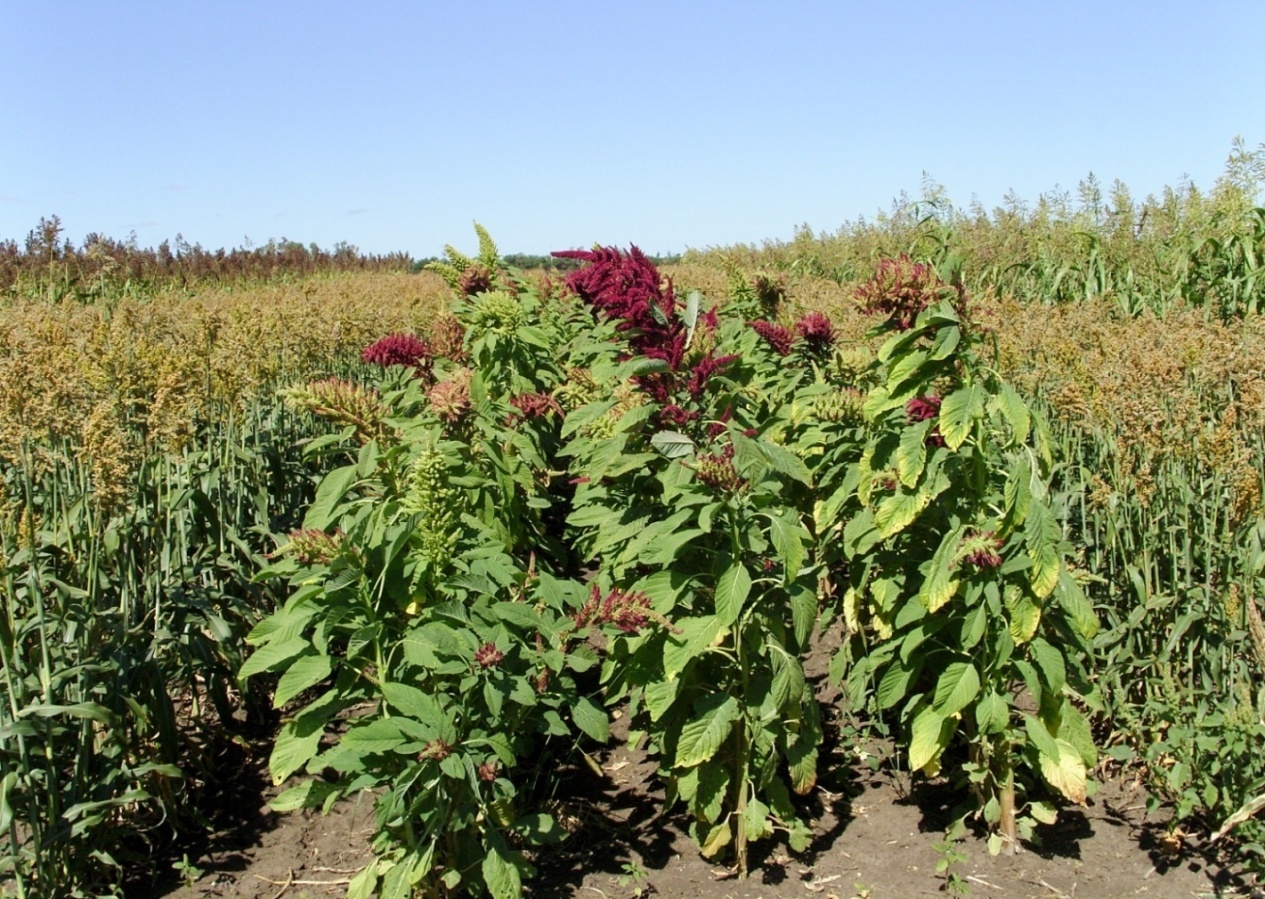 Рисунок 1 – Сорго зерновое Гелеофор в смеси с амарантом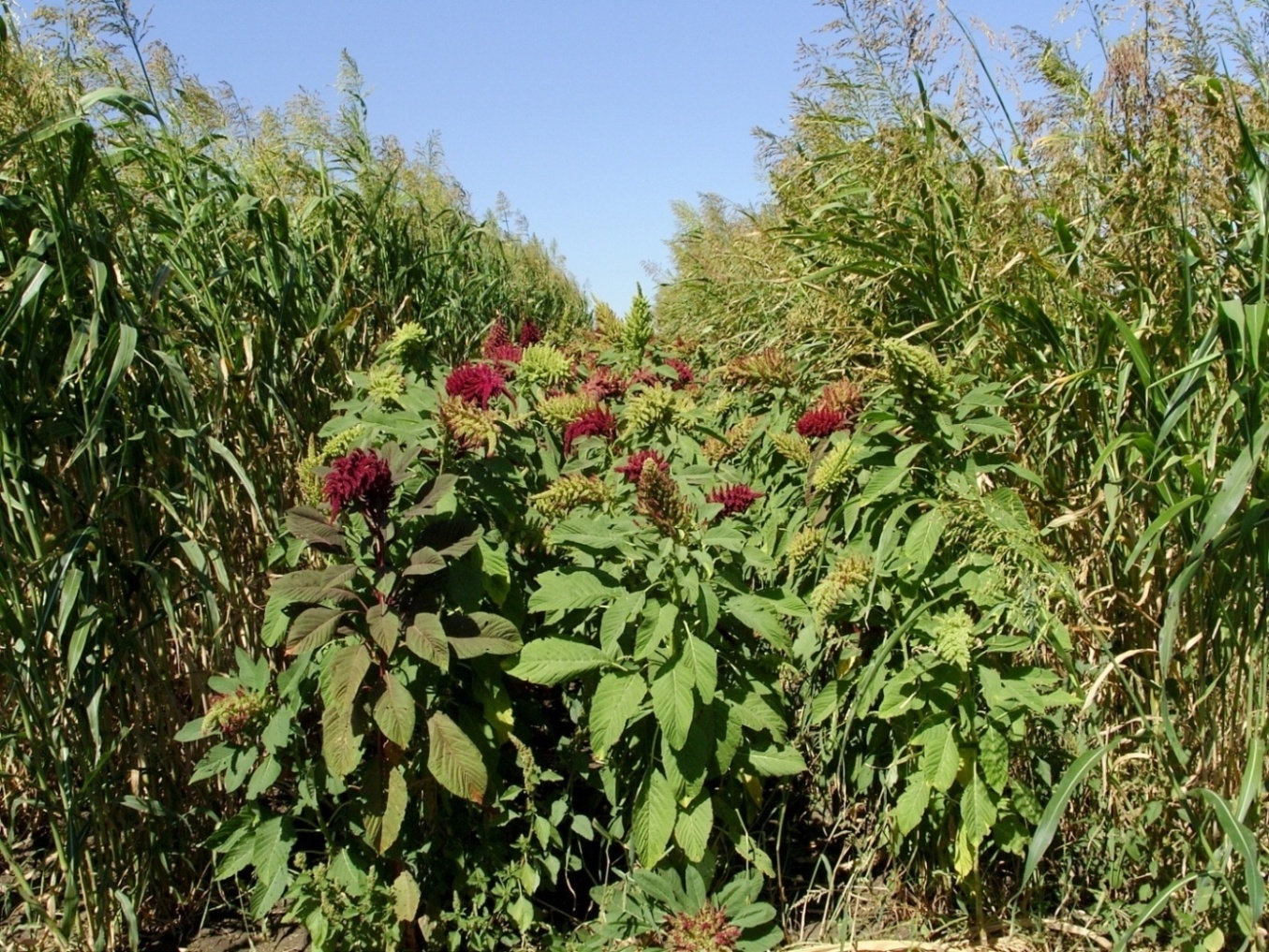 Рисунок 2 – Суданская трава Аллегория в смеси с амарантом Таблица 2 - Продуктивность поливидовых и одновидовых посевов кормовых культур, т/га Поливидовые посевы сорговых культур с амарантом по всем вариантам опыта обеспечивали повышение биологического урожая, выхода кормовых единиц, сырого и переваримого протеина по отношению к одновидовым посевам.Совместное выращивание сорговых культур с амарантом существенно влияет на повышение урожая надземной биомассы по всем вариантам опытов и достигает 18,7% у сахарного сорго Чайка с амарантом; 23,18% - зернового сорго Волжское 44, 28; 17% - у гибрида зернового сорго Волгарь, по отношению к одновидовым посевам. Совместное выращивание амаранта с кормовыми культурами существенно влияет на повышение урожая зеленой массы и выход сухого вещества с гектара. Наибольший урожай зеленой массы (41,3 т/га) получен при выращивании сорго сахарного Волжское 51 с амарантом.Наибольший выход сухого вещества, получен в смеси сахарного сорго с амарантом – 13,0 т/га. По всем вариантам опыта выявлено увеличение выхода сухого вещества в кормосмесях по сравнению с одновидовыми посевами сорговых культур.Максимальный выход сухого вещества в чистых посевах получен у сахарного сорго Волжское 51 - 12,2 т/га, наименьший – у зернового сорго Волжское 44 - 6,6 т/га.Содержание кормовых единиц в полученной биомассе является важным показателем при определении энергетической ценности корма. В наших опытах наибольший выход кормовых единиц (6,7 т/га) получен при выращивании сахарного сорго с амарантом. По всем вариантам прослеживается аналогичная тенденция увеличения выхода кормовых единиц при выращивании кормовых культур с амарантом в сравнении с чистыми посевами.Поливидовые посевы сорговых культур с амарантом по всем вариантам опыта обеспечили повышение биологического урожая, выхода кормовых единиц, сырого протеина по отношению к одновидовым посевам.Новые сорта и гибриды сорговых культур, их выращивание в одновидовом и поливидовом посеве с амарантом позволило получить урожай зеленой массы, сбалансированный по питательной ценности. В период роста и развития эти культуры развивались равномерно без заметного угнетения друг друга и сформировали высокую биологическую массу.Продуктивность одновидовых и смешанных посевов кормовых культур.С целью улучшения качества корма, повышения урожая и усиления положительной агротехнической роли однолетних кормовых культур следует шире использовать смешанные посевы бобовых и злаковых культур. В чистых посевах злаки дают в урожае массу, богатую углеводами, но бедную белками, бобовые, же наоборот. Смесь этих растений позволяет получить полноценный по питательности корм.Для выбора и определения срока скашивания травостоя необходимо знать основные особенности линейного роста растений и их высоту. Данные опытов показали, что рост стебля в высоту происходит последовательно от прорастания до фазы бутонизации бобовых и вымётывания у злаковых культур. Далее он происходит более усиленно и достигает своего наивысшего значения в фазе цветения бобовых и цвтения злаковых культур. Поэтому преждевременная уборка травосмесей может привести к потере надземной биологической массы. Наибольший среднесуточный прирост наблюдался у кормосмеси кукуруза (4,2 см) + вигна (3,4 см), тогда как в чистом посеве кукурузы этот показатель находился в пределах 4,0 см, а у вигны 0,7 см.Включение в состав смешанных посевов растений с разными темпами линейного роста дает возможность создавать многоярусные посевы: в наших опытах нижний ярус занимали бобовые компоненты (вигна, соя), верхний ярус злаковые (кукуруза, суданская трава). Такое размещение растений дает возможность посевам более рационально использовать энергию солнечного света и препятствовать испарению влаги из почвы. Следует отметить, что в период уборки на зелёный корм высота растений вигны (151,4 см) в смеси с кукурузой, значительно отличалась от посева ее в чистом виде (93,4 см, рисунок 3). Высота растений кукурузы по всем вариантам опыта была доминирующей и значительно отличалась от остальных культур в опыте. 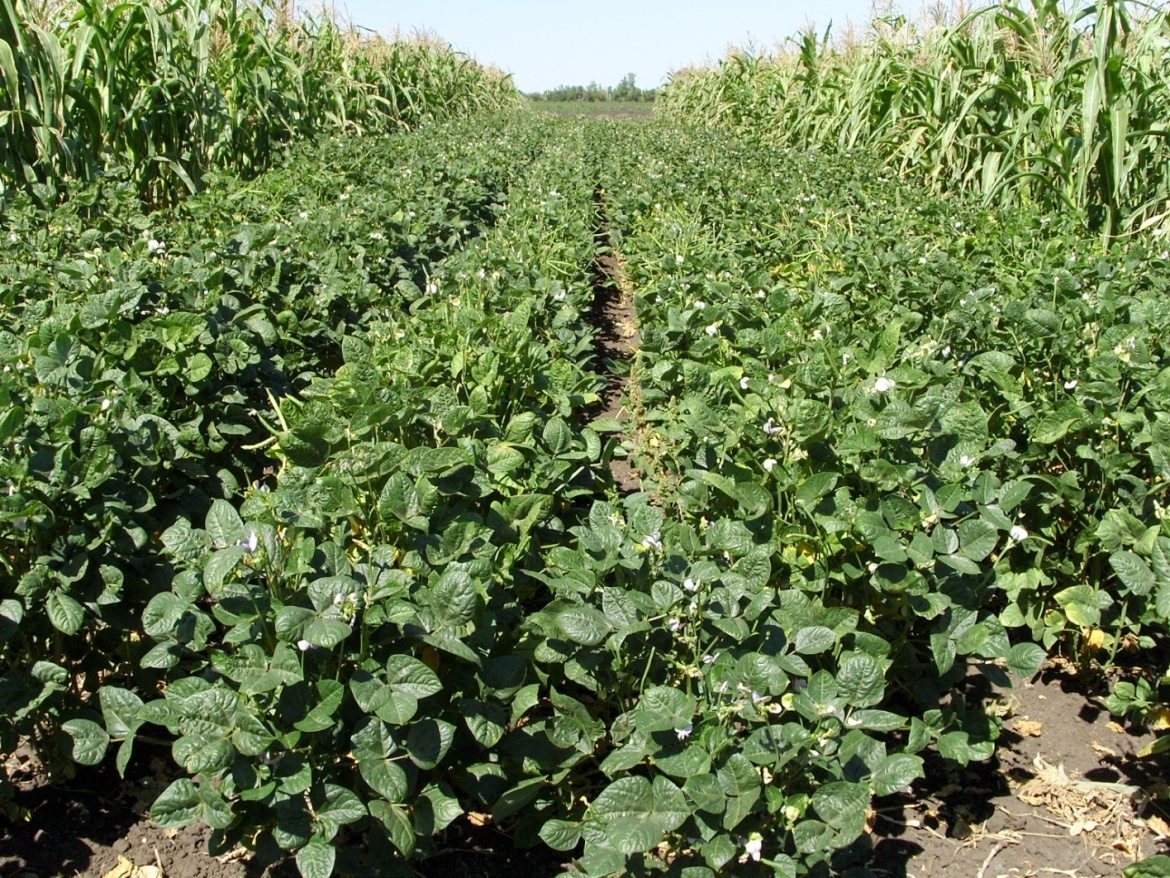 Рисунок 3 – Посев вигны, сорт ОлесяОдним из ведущих факторов в повышении урожайности растений является установление оптимальных размеров площади листьев в посевах, которая образуется в соответствии с условиями внешней среды. Площадь листовой поверхности в смешанных посевах была на сравнительно высоком уровне, причем наибольшая площадь наблюдалась в кормосмеси кукуруза + вигна (88,924 тыс. м2/га, рисунок 4) и кукуруза + соя (86,098 тыс. м2/га, рисунок 5) (таблица 3). Наименьшая площадь листовой поверхности отмечено у посева суданской травы и составила 10,976 тыс. м2/га, однако при выращивании в смеси с вигной и соей значительно увеличилась и составила 17,754 и 18,022 тыс. м2/га соответственно.Таблица 3 – Площадь листовой поверхности по вариантам опыта, тыс. м2/га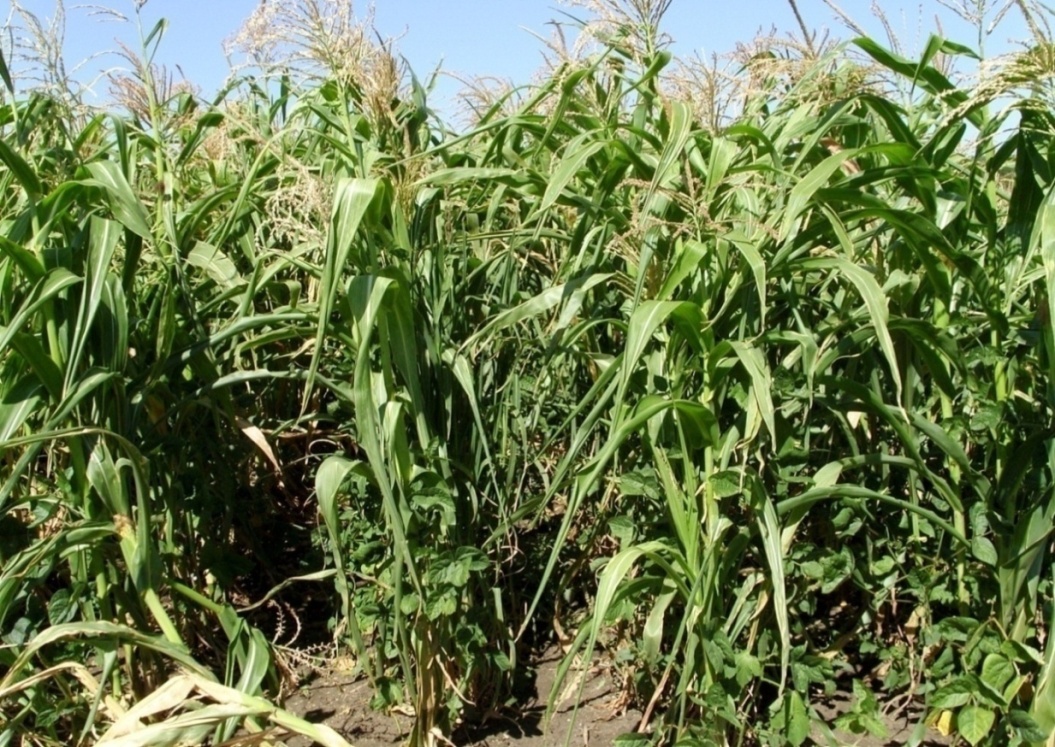 Рисунок 4 – Смешанный посев: кукуруза + вигна 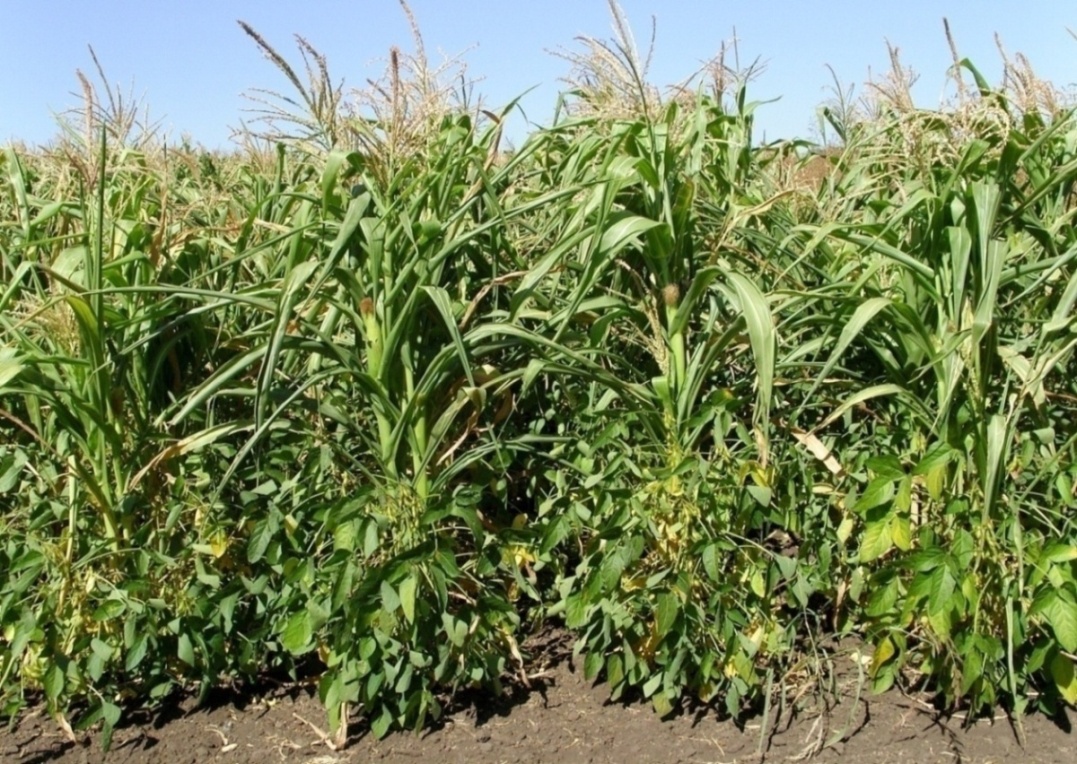 Рисунок 5 – Смешанный посев: кукуруза + сояУстановлено, что при возделывании на зеленый корм (однократном использовании стеблестоя в фазе молочно-восковой спелости зерна) в смешанных посевах наибольшей продуктивностью отличилась кукуруза в смеси с вигной, (50,3 т/га зеленой массы, при выходе сухого вещества 7,02 т/га). Урожайность зеленой массы суданской травы составила - 11,8 т/га, а при выращивании в смеси с вигной и соей значительно увеличился и составил 20,2 и 22,8 т/га (таблица 4), возросла питательная ценность кормосмеси (сбор сухого вещества, кормовых единиц, протеина с единицы площади).Таблица 4 – Продуктивность чистых и смешанных посевов кормовых культур (т/га)Сбор сухого вещества в посевах во многом определялся величиной урожая надземной биомассы. Наибольшее его количество в смешанных травостоях получено у суданской травы в смеси с соей (7,03 т/га) и кукурузы в смеси с вигной (5,02 т/га). Итак, смешанные посевы злаковых культур с бобовыми компонентами значительно повышают кормовую ценность укосной массы, то есть предлагаемая технология являются целенаправленным агротехническим мероприятием, способствующим повышению урожайности, сбора протеина, улучшению качества корма и рациональному использованию почвенного плодородия.Литература.1. Шпаков А. С., Савченко И. В., Якушев Д. В. Состояние кормопроизводства в России // Кормопроизводство. 2001. - № З.-С. 2 -5;2. Караваева Г.И. Бегишанова З.А. Перспективные кормовые культуры Поволжья/ Материалы международной научно-практической  конференции Вавиловские чтения – ноябрь 2009. - Саратов: Изд-во ФГОУ ВПО «СГАУ им. Н.И. Вавилова»,2009. – С. 26-27;3. Казанцев В.П. Полевой опыт и основные методы спастического анализа. / В.П. Казанцев, А.В. Банкрутенко // - Омск: изд-во ФГОУ ВПО ОмГАУ, 2010. – 209 с.Наименование машинМарки машинКласс тяги, тЛущильщик дисковый гидрофицированныйЛДГ – 10А, ЛДГ – 15А3ПлугПЛП – 3-35, ПБС – 4-64Борона дисковаяБДП – 7, БДТ - 103Борона тяжелая зубовая скоростнаяБЗТС – 1,03Прицепной выравнивательВП - 83Сцепка гидрофицированнаяСП – 11, СП – 16, СГ - 213КультиваторКПС – 5,42Опрыскиватель навеснойОП – 6003Варианты опытаЗеленая массаСухая массаКормовые единицыПротеинАмарант35,19,018,073,70СС Волжское 5131,314,905,952,64СС Волжское 51 + Амарант 1:132,113,007,063,57СС Капитал30,910,495,871,76СС Капитал + Амарант 1:132,39,627,112,62СС Кумир30,88,535,851,12СС Кумир + Амарант 1:131,38,676,882,22СС Чайка26,29,974,971,02СС Чайка + Амарант 1:131,111,496,842,19СЗ Гелеофор25,08,025,002,58СЗ Гелеофор + Амарант 1:127,29,955,982,81СЗ Волжское 4420,77,474,141,14СЗ Волжское 44 + Амарант 1:125,57,875,612,23СЗ Волгарь25,210,434,842,05СЗ Волгарь + Амарант 1:132,39,217,122,74ССГ Мелодия32,111,746,422,63ССГ Мелодия +Амарант 1:136,611,048,053,51СТ Аллегория31,011,326,202,24СТ Аллегория +Амарант 1:133,310,617,333,93Варианты опытаЛистовая поверхность, тыс. м2/гаКукуруза83,200Кукуруза + вигна88,924Кукуруза + соя86,098Вигна31,255Соя30,769Суданская трава10,976Суданская трава + вигна17,754Суданская трава + соя18,022Варианты опытаУрожайность надземной биомассыСухое веществоПротеинКормовые единицыКукуруза40,15,853,667,61Кукуруза + вигна50,37,024,4510,06Вигна17,53,353,383,85Соя18,33,613,864,18Кукуруза + соя48,55,354,039,7Суданская трава11,84,900,912,36Суданская трава + вигна15,25,531,593,35Суданская трава + соя16,87,032,343,71